REQUEST FOR PERSONAL CURRICULUM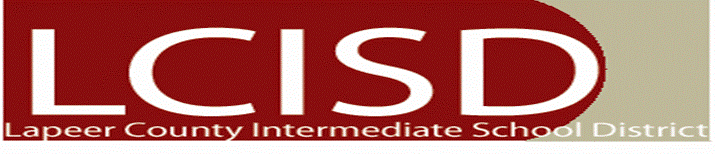 In April 2006, Public Acts 123 & 124 were passed and beginning with the class of 2011, they specified 16 credits which are a minimum required to graduate from a Michigan public high school.  For the class of 2016, two credits of a language other than English are added for a minimum of 18 credits.  Public Act 141 allows modifications to these credits through a personal curriculum.  Al high school diploma may be awarded to a pupil who successfully completed his or her personal curriculum even if it does not meet the requirements of the Michigan Merit Standard. * May reduce by up to one credit if student takes additional credit(s) beyond the required credits in    English Language Arts, Math, Science, or World LanguagesStudent InformationStudent InformationStudent InformationName:      Birthdate:      Counselor:      Requested By:        Parent/Legal Guardian      Student (age 18 or an emancipated minor)       TeacherRequested By:        Parent/Legal Guardian      Student (age 18 or an emancipated minor)       TeacherAnticipated Graduation Date:Name of Parent/Guardian:      Name of Parent/Guardian:      Home Phone:      School:          School:          Graduating Class:       MODIFICATION REQUEST Select what area(s) to Michigan Merit Curriculum are in need of proposed modification(s)MODIFICATION REQUEST Select what area(s) to Michigan Merit Curriculum are in need of proposed modification(s)Mathematics – 4 credits   Algebra II Visual, Performing, or Applied Arts* – 1 Cr Additional credit in which subject?Physical Education & Health* – 1 Credit      PE      Health Additional credit in which subject? Social Studies* – 3 Credits     World History/Geography    US History Geography     Economics Additional credit in which subject? ASSURANCE OF PERSON REQUESTING PERSONAL CURRICULUM – Check the box after reading the statementASSURANCE OF PERSON REQUESTING PERSONAL CURRICULUM – Check the box after reading the statementThe Michigan Merit Curriculum (MMC) requires that the student earn specific credits in order to graduate from high school. Credits are earned when the student demonstrates competencies in content expectations in the given subject areas. The law allows certain modifications of these credits and/or expectations through the development of a Personal Curriculum (PC).   A Personal Curriculum Eligibility Committee will meet to determine eligibility.The Michigan Merit Curriculum (MMC) requires that the student earn specific credits in order to graduate from high school. Credits are earned when the student demonstrates competencies in content expectations in the given subject areas. The law allows certain modifications of these credits and/or expectations through the development of a Personal Curriculum (PC).   A Personal Curriculum Eligibility Committee will meet to determine eligibility.As an emancipated student, parent or legal guardian who has chosen to participate in a PC, it is my responsibility to maintain communication quarterly with teachers regarding the areas of modification.I understand that the student may or may not be eligible for further consideration of a PC, even though a PC is requestedI understand that if the student does not fulfill the approved Personal Curriculum, the PC is null and void; the student is obligated to make up the class(es) that were waived by the PC in order to be eligible to graduate.Signature of Person Requesting Personal CurriculumSignature of Person Requesting Personal CurriculumSignature of Person Requesting Personal CurriculumRequested by:      Requested by:      Date:     Office use:	Received by:__________ Meeting date:_________ Parent notification date:_________ by:_____________PERSONAL CURRICULUM PLANDate:       Office use:	Received by:__________ Meeting date:_________ Parent notification date:_________ by:_____________PERSONAL CURRICULUM PLANDate:       Office use:	Received by:__________ Meeting date:_________ Parent notification date:_________ by:_____________PERSONAL CURRICULUM PLANDate:       Office use:	Received by:__________ Meeting date:_________ Parent notification date:_________ by:_____________PERSONAL CURRICULUM PLANDate:       Personal Curriculum Meeting Participants (Signature indicates attendance) *NOTE: in-person meeting not requiredPersonal Curriculum Meeting Participants (Signature indicates attendance) *NOTE: in-person meeting not requiredPersonal Curriculum Meeting Participants (Signature indicates attendance) *NOTE: in-person meeting not requiredPersonal Curriculum Meeting Participants (Signature indicates attendance) *NOTE: in-person meeting not requiredStudentParent/GuardianCounselor/Designee or Teacher in area of concernOtherOtherSTUDENT CAREER PATHWAY (AS INDICATED ON THE MOST RECENT EDP)STUDENT CAREER PATHWAY (AS INDICATED ON THE MOST RECENT EDP)STUDENT CAREER PATHWAY (AS INDICATED ON THE MOST RECENT EDP)STUDENT CAREER PATHWAY (AS INDICATED ON THE MOST RECENT EDP)STUDENT CAREER PATHWAY (AS INDICATED ON THE MOST RECENT EDP)STUDENT CAREER PATHWAY (AS INDICATED ON THE MOST RECENT EDP)  Arts and Communication  Arts and Communication  Business Management,      Marketing and Technology  Business Management,      Marketing and Technology   Engineering/Manufacturing and Industrial Technology   Engineering/Manufacturing and Industrial Technology  Health Services  Health Services  Human Services  Human Services    Natural Resources and Agriscience    Natural Resources and AgriscienceList Three Careers  1.      1.      2.     2.     3.     Student’s Career Vision:     Student’s Career Vision:     Student’s Career Vision:     Student’s Career Vision:     Student’s Career Vision:     Student’s Career Vision:      CREDIT MODIFICATION(S) REQUESTED - Complete all sections that apply. CREDIT MODIFICATION(S) REQUESTED - Complete all sections that apply. CREDIT MODIFICATION(S) REQUESTED - Complete all sections that apply. CREDIT MODIFICATION(S) REQUESTED - Complete all sections that apply. CREDIT MODIFICATION(S) REQUESTED - Complete all sections that apply. CREDIT MODIFICATION(S) REQUESTED - Complete all sections that apply. CREDIT MODIFICATION(S) REQUESTED - Complete all sections that apply.A. MMC MATH CREDIT MODIFICATIONAll students will complete at least 3.5 math or math-related creditsAll students will complete a math or math-related credit in one of their two final years of high schoolA. MMC MATH CREDIT MODIFICATIONAll students will complete at least 3.5 math or math-related creditsAll students will complete a math or math-related credit in one of their two final years of high schoolA. MMC MATH CREDIT MODIFICATIONAll students will complete at least 3.5 math or math-related creditsAll students will complete a math or math-related credit in one of their two final years of high schoolA. MMC MATH CREDIT MODIFICATIONAll students will complete at least 3.5 math or math-related creditsAll students will complete a math or math-related credit in one of their two final years of high schoolA. MMC MATH CREDIT MODIFICATIONAll students will complete at least 3.5 math or math-related creditsAll students will complete a math or math-related credit in one of their two final years of high schoolA. MMC MATH CREDIT MODIFICATIONAll students will complete at least 3.5 math or math-related creditsAll students will complete a math or math-related credit in one of their two final years of high schoolMMC MATH CREDIT MODIFICATION OPTIONS -Only these two Math modification options are permissible.• #1: Complete 3.5 math or math-related credits, including 1 credit Algebra, 1 credit Geometry & 0.5 credit Algebra 2• #2: Complete 2 math credits Integrated I and II, 1/2 credit in integrated sequence MMC MATH CREDIT MODIFICATION OPTIONS -Only these two Math modification options are permissible.• #1: Complete 3.5 math or math-related credits, including 1 credit Algebra, 1 credit Geometry & 0.5 credit Algebra 2• #2: Complete 2 math credits Integrated I and II, 1/2 credit in integrated sequence MMC MATH CREDIT MODIFICATION OPTIONS -Only these two Math modification options are permissible.• #1: Complete 3.5 math or math-related credits, including 1 credit Algebra, 1 credit Geometry & 0.5 credit Algebra 2• #2: Complete 2 math credits Integrated I and II, 1/2 credit in integrated sequence MMC MATH CREDIT MODIFICATION OPTIONS -Only these two Math modification options are permissible.• #1: Complete 3.5 math or math-related credits, including 1 credit Algebra, 1 credit Geometry & 0.5 credit Algebra 2• #2: Complete 2 math credits Integrated I and II, 1/2 credit in integrated sequence MMC MATH CREDIT MODIFICATION OPTIONS -Only these two Math modification options are permissible.• #1: Complete 3.5 math or math-related credits, including 1 credit Algebra, 1 credit Geometry & 0.5 credit Algebra 2• #2: Complete 2 math credits Integrated I and II, 1/2 credit in integrated sequence MMC MATH CREDIT MODIFICATION OPTIONS -Only these two Math modification options are permissible.• #1: Complete 3.5 math or math-related credits, including 1 credit Algebra, 1 credit Geometry & 0.5 credit Algebra 2• #2: Complete 2 math credits Integrated I and II, 1/2 credit in integrated sequence MATH CREDIT MODIFICATION REQUESTED -Check & date when modification was completed.Algebra 2:     Option #1    Option #2        Date Completed:                                                                            Additional Credit Completed:        MATH CREDIT MODIFICATION REQUESTED -Check & date when modification was completed.Algebra 2:     Option #1    Option #2        Date Completed:                                                                            Additional Credit Completed:        MATH CREDIT MODIFICATION REQUESTED -Check & date when modification was completed.Algebra 2:     Option #1    Option #2        Date Completed:                                                                            Additional Credit Completed:        MATH CREDIT MODIFICATION REQUESTED -Check & date when modification was completed.Algebra 2:     Option #1    Option #2        Date Completed:                                                                            Additional Credit Completed:        MATH CREDIT MODIFICATION REQUESTED -Check & date when modification was completed.Algebra 2:     Option #1    Option #2        Date Completed:                                                                            Additional Credit Completed:        MATH CREDIT MODIFICATION REQUESTED -Check & date when modification was completed.Algebra 2:     Option #1    Option #2        Date Completed:                                                                            Additional Credit Completed:        MMC MATH CREDIT AUDIT- Check which credits have already been earned & enter date of completion. 3.5 - 4 credits are required.  MMC MATH CREDIT AUDIT- Check which credits have already been earned & enter date of completion. 3.5 - 4 credits are required.  MMC MATH CREDIT AUDIT- Check which credits have already been earned & enter date of completion. 3.5 - 4 credits are required.  MMC MATH CREDIT AUDIT- Check which credits have already been earned & enter date of completion. 3.5 - 4 credits are required.  MMC MATH CREDIT AUDIT- Check which credits have already been earned & enter date of completion. 3.5 - 4 credits are required.  MMC MATH CREDIT AUDIT- Check which credits have already been earned & enter date of completion. 3.5 - 4 credits are required.      Algebra 1Date Completed:        GeometryDate Completed:       GeometryDate Completed:       Algebra 2Date Completed:       Algebra 2Date Completed:       Additional CreditDate Completed:     Additional Comments:Additional Comments:Additional Comments:Additional Comments:Additional Comments:Additional Comments:B. MMC SOCIAL STUDIES EDUCATION CREDIT MODIFICATION     Modified only if student takes additional credit(s) beyond the required credits in English Language Arts, Math,      Science, or World LanguagesB. MMC SOCIAL STUDIES EDUCATION CREDIT MODIFICATION     Modified only if student takes additional credit(s) beyond the required credits in English Language Arts, Math,      Science, or World LanguagesB. MMC SOCIAL STUDIES EDUCATION CREDIT MODIFICATION     Modified only if student takes additional credit(s) beyond the required credits in English Language Arts, Math,      Science, or World LanguagesB. MMC SOCIAL STUDIES EDUCATION CREDIT MODIFICATION     Modified only if student takes additional credit(s) beyond the required credits in English Language Arts, Math,      Science, or World LanguagesB. MMC SOCIAL STUDIES EDUCATION CREDIT MODIFICATION     Modified only if student takes additional credit(s) beyond the required credits in English Language Arts, Math,      Science, or World LanguagesB. MMC SOCIAL STUDIES EDUCATION CREDIT MODIFICATION     Modified only if student takes additional credit(s) beyond the required credits in English Language Arts, Math,      Science, or World LanguagesMMC CREDIT MODIFICATION REQUESTED - Check which subject(s) to be modified (cannot modify civics) MMC CREDIT MODIFICATION REQUESTED - Check which subject(s) to be modified (cannot modify civics) MMC CREDIT MODIFICATION REQUESTED - Check which subject(s) to be modified (cannot modify civics) MMC CREDIT MODIFICATION REQUESTED - Check which subject(s) to be modified (cannot modify civics) MMC CREDIT MODIFICATION REQUESTED - Check which subject(s) to be modified (cannot modify civics) MMC CREDIT MODIFICATION REQUESTED - Check which subject(s) to be modified (cannot modify civics)       EconomicsAdditional credit in which subject?      EconomicsAdditional credit in which subject?   US History/Geography Additional credit in which subject?   US History/Geography Additional credit in which subject?   World History/Geography Additional credit in which subject?   World History/Geography Additional credit in which subject?Additional Comments:Additional Comments:Additional Comments:Additional Comments:Additional Comments:Additional Comments:C. MMC HEALTH & PHYSICAL EDUCATION CREDIT MODIFICATIONModified only if student takes additional credit(s) beyond the required credits in English Language Arts, Math, Science, or World LanguagesC. MMC HEALTH & PHYSICAL EDUCATION CREDIT MODIFICATIONModified only if student takes additional credit(s) beyond the required credits in English Language Arts, Math, Science, or World LanguagesC. MMC HEALTH & PHYSICAL EDUCATION CREDIT MODIFICATIONModified only if student takes additional credit(s) beyond the required credits in English Language Arts, Math, Science, or World LanguagesC. MMC HEALTH & PHYSICAL EDUCATION CREDIT MODIFICATIONModified only if student takes additional credit(s) beyond the required credits in English Language Arts, Math, Science, or World LanguagesC. MMC HEALTH & PHYSICAL EDUCATION CREDIT MODIFICATIONModified only if student takes additional credit(s) beyond the required credits in English Language Arts, Math, Science, or World LanguagesC. MMC HEALTH & PHYSICAL EDUCATION CREDIT MODIFICATIONModified only if student takes additional credit(s) beyond the required credits in English Language Arts, Math, Science, or World LanguagesMMC CREDIT MODIFICATION REQUESTED - Check which subject(s) to be modifiedMMC CREDIT MODIFICATION REQUESTED - Check which subject(s) to be modifiedMMC CREDIT MODIFICATION REQUESTED - Check which subject(s) to be modifiedMMC CREDIT MODIFICATION REQUESTED - Check which subject(s) to be modifiedMMC CREDIT MODIFICATION REQUESTED - Check which subject(s) to be modifiedMMC CREDIT MODIFICATION REQUESTED - Check which subject(s) to be modified    HealthAdditional credit in which subject?          HealthAdditional credit in which subject?          HealthAdditional credit in which subject?          Physical EducationAdditional credit in which subject?          Physical EducationAdditional credit in which subject?          Physical EducationAdditional credit in which subject?      Additional Comments:Additional Comments:Additional Comments:Additional Comments:Additional Comments:Additional Comments:D. MMC VISUAL, PERFORMING & APPLIED ARTS CREDIT MODIFICATIONModified only if student takes additional credit(s) beyond the required credits in English Language Arts, Math, Science, or World LanguagesD. MMC VISUAL, PERFORMING & APPLIED ARTS CREDIT MODIFICATIONModified only if student takes additional credit(s) beyond the required credits in English Language Arts, Math, Science, or World LanguagesD. MMC VISUAL, PERFORMING & APPLIED ARTS CREDIT MODIFICATIONModified only if student takes additional credit(s) beyond the required credits in English Language Arts, Math, Science, or World LanguagesD. MMC VISUAL, PERFORMING & APPLIED ARTS CREDIT MODIFICATIONModified only if student takes additional credit(s) beyond the required credits in English Language Arts, Math, Science, or World LanguagesD. MMC VISUAL, PERFORMING & APPLIED ARTS CREDIT MODIFICATIONModified only if student takes additional credit(s) beyond the required credits in English Language Arts, Math, Science, or World LanguagesD. MMC VISUAL, PERFORMING & APPLIED ARTS CREDIT MODIFICATIONModified only if student takes additional credit(s) beyond the required credits in English Language Arts, Math, Science, or World LanguagesMMC CREDIT MODIFICATION REQUESTED - Check which subject(s) to be modifiedMMC CREDIT MODIFICATION REQUESTED - Check which subject(s) to be modifiedMMC CREDIT MODIFICATION REQUESTED - Check which subject(s) to be modifiedMMC CREDIT MODIFICATION REQUESTED - Check which subject(s) to be modifiedMMC CREDIT MODIFICATION REQUESTED - Check which subject(s) to be modifiedMMC CREDIT MODIFICATION REQUESTED - Check which subject(s) to be modified  Visual ArtsAdditional credit in which subject?     Visual ArtsAdditional credit in which subject?      Performing ArtsAdditional credit in which subject?   Performing ArtsAdditional credit in which subject?   Applied ArtsAdditional credit in which subject?   Applied ArtsAdditional credit in which subject?Additional Comments:Additional Comments:Additional Comments:Additional Comments:Additional Comments:Additional Comments:Quarterly Academic UpdatesQuarterly Academic UpdatesQuarterly Academic UpdatesPublic Law 623 Section 5(d) states:“The pupil’s parent or legal guardian shall be in communication with each of the pupil’s teachers at least once each calendar quarter to monitor the pupil’s progress towards the goals contained in the pupil’s personal curriculum.”    Public Law 623 Section 5(d) states:“The pupil’s parent or legal guardian shall be in communication with each of the pupil’s teachers at least once each calendar quarter to monitor the pupil’s progress towards the goals contained in the pupil’s personal curriculum.”    Public Law 623 Section 5(d) states:“The pupil’s parent or legal guardian shall be in communication with each of the pupil’s teachers at least once each calendar quarter to monitor the pupil’s progress towards the goals contained in the pupil’s personal curriculum.”    Personal Curriculum RevisionsPersonal Curriculum RevisionsPersonal Curriculum RevisionsPublic Law 623 Section 5(e) states:“Revision may be made in the personal curriculum if the revision are developed and agreed to in the same manner as the original personal curriculum.”     Public Law 623 Section 5(e) states:“Revision may be made in the personal curriculum if the revision are developed and agreed to in the same manner as the original personal curriculum.”     Public Law 623 Section 5(e) states:“Revision may be made in the personal curriculum if the revision are developed and agreed to in the same manner as the original personal curriculum.”     Signatures in AgreementSignatures in AgreementSignatures in AgreementThe credit modifications in this personal curriculum have incorporated as much of the subject area content expectations as is practicable for the pupil.  When approved and enacted, the specified coursework and its curriculum become the measureable goals, which will be monitored through progress reports and report cards.  This personal curriculum was aligned with the student’s Education Development Plan and IEP.   The credit modifications in this personal curriculum have incorporated as much of the subject area content expectations as is practicable for the pupil.  When approved and enacted, the specified coursework and its curriculum become the measureable goals, which will be monitored through progress reports and report cards.  This personal curriculum was aligned with the student’s Education Development Plan and IEP.   The credit modifications in this personal curriculum have incorporated as much of the subject area content expectations as is practicable for the pupil.  When approved and enacted, the specified coursework and its curriculum become the measureable goals, which will be monitored through progress reports and report cards.  This personal curriculum was aligned with the student’s Education Development Plan and IEP.   StudentStudentParent/GuardianParent/GuardianParent/GuardianOtherOtherOtherDistrict CommitmentDistrict CommitmentDistrict CommitmentI approve this personal curriculum request.Actual implementation date (Month/Day/Year)                 OR  the first day of the                school year.I approve this personal curriculum request.Actual implementation date (Month/Day/Year)                 OR  the first day of the                school year.I deny this personal curriculum request.I deny this personal curriculum request.Signature of Superintendent/Designee:Signature of Superintendent/Designee:Date: